Републички завод за статистику						     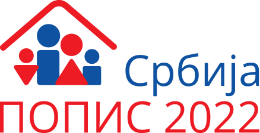 Контрола квалитета ПописаОд 2. до 11. децембра 2022. године Републички завод за статистику спровешће Контролу квалитета Пописа.Контрола квалитета се спроводи после сваког пописа и представља важно истраживање у систему статистике које показује колики је обухват јединица пописа, односно лица, домаћинстава и станова. Контрола квалитета спроводи се у 106 општина и градова у Републици Србији. Овим истраживањем обухваћено је око 20.000 домаћистава.На територији општине Ковин ангажован је 1 пописивач и он ће посетити 83 домаћинства. Пописивач ће посетити домаћинства у насељеном месту Баваниште.Добијени подаци користиће за оцену квалитета обухвата и оцену квалитета Пописа.